 АДМИНИСТРАЦИЯ ТУЖИНСКОГО МУНИЦИПАЛЬНОГО РАЙОНА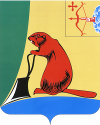 КИРОВСКОЙ ОБЛАСТИПОСТАНОВЛЕНИЕО внесении изменений в постановление администрации Тужинского муниципального района от 04.06.2013 №309Администрация Тужинского муниципального района ПОСТАНОВЛЯЕТ:	1.Внести в постановление администрация Тужинского муниципального района от 04.06.2013 №309, которым утверждена муниципальная адресная программа «Переселение граждан Тужинского района из аварийного жилищного фонда на 2013-2017 годы» (далее –Программа) следующие изменения:	1.1. Строку паспорта «Объемы и источники финансирования Программы» Программы изложить в следующей редакции:«общий объем финансирования – 7713600,0 рублей,в том числе:средства Фонда содействия реформированию жилищно-коммунального хозяйства – 6056736,76 рублей,средства областного бюджета – 1656091,88 рублей,средства местного бюджета – 771,36»;	1.2. Абзац 2 пункта 4.3 раздела 4 Программы изложить в следующей редакции:«Общий объем финансирования – 7713600,0 рублей,в том числе:средства Фонда содействия реформированию жилищно-коммунального хозяйства – 6056736,76 рублей,средства областного бюджета – 1656091,88 рублей,средства местного бюджета – 771,36»;	1.3. Строку 12 Мероприятий по реализации муниципальной адресной программы «Переселение граждан Тужинского района из аварийного жилищного фонда на 2013-2017 годы» изложить в новой редакции согласно приложению.2. Настоящее постановление вступает в силу с момента опубликования в Бюллетене муниципальных нормативных правовых актов органов местного самоуправления Тужинского муниципального района Кировской области.3. Контроль за исполнением постановления оставляю за собой.Глава администрации Тужинского муниципального района               Е.В. ВидякинаПРИЛОЖЕНИЕК постановлению администрацииТужинского муниципального районаот_11.12.2014_№_533__11.12.2014№533пгт Тужапгт Тужапгт Тужапгт Тужа12Строительство, приобретение жилых помещений, предназначенных для расселения граждан, выплата гражданам- собственникам жилых помещений в аварийных многоквартирных домах выкупной цены изымаемых жилых помещений -всего7713600,06056736,461656091,88771,36Администрация Тужинского муниципального района, администрация Тужинского городского поселения